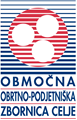 Vabimo Vas na  brezplačno podjetniško delavnico z naslovomDIGITALNI MARKETING v torek, 28.08.2018, ob 8.00 uriV DVORANI OOZ CELJE, CESTA NA OSTROŽNO 4, 3000 CELJEDanes se vsakodnevno srečujemo z izzivi novih oblik trženja in komuniciranja. Kako v poplavi različnih možnosti in kanalov najti pravo kombinacijo oziroma pristop, katera orodja so bolj in katera manj primerna za vaš posel ter kako se sploh lotiti nastopa na spletu – to so nekatera od vprašanj, ki jih bomo osvetlili na delavnici.Vsebina: Splet da ali ne – ali je to sploh še vprašanjeSplet kot prodajni in promocijski kanalVaši kupci na spletu – kje, kako, kdaj se srečate, v katerih fazah in kako je od tega odvisen pristopSpletna stran – osnovne sestavine dobre spletne straniOsnovni pojmi digitalnega marketinga: Google, socialna omrežja - Facebook, Instagram, Pinterest, Twitter, Snapchat, LinkedIn - kaj, za koga, kdajPomen videa in YoutubeOglaševanje na spletu – osnovni pojmi in možnostiStrokovni izvajalec: KISIK, Biserka Kišič s.p. ima 20let izkušenj na različnih področjih marketinga in odnosov z javnostmi in oglaševanja v velikih slovenskih in mednarodnih podjetjih., zato ste lahko prepričani, da boste na usposabljanju izvedeli marsikaj zanimivega, novega in predvsem uporabnega. Vabljeni, da se nam pridružite!Vašo prijavo na delavnico do zapolnitve prostih mest pričakujemo do petka, 24.08.2018, do 11. ure po e-pošti tatjana.stinek@ozs.si s pripisom prijavljam se na delavnico DIGITALNI MARKETING. V primeru velikega števila prijav vam bomo po zapolnitvi mest sporočili novi termin.---------------------------------------------------------------------------------------------P R I J A V N I C A – DIGITALNI MARKETINGIzpolnjeno prijavnico pošljite do petka, 24.08.2018, oziroma do zapolnitve mest  na e-mail tatjana.stinek@ozs.siNAZIV/FIRMA PODJETJA/S.P.: ______________________________________NASLOV: ______________________________________________________DAVČNA ŠTEVILKA:  __________________________TELEFON OZ. GSM: _______________   E-POŠTA:_______________________IME IN PRIIMEK UDELEŽENCA: _____________________________________________________________IME IN PRIIMEK UDELEŽENCA: _____________________________________________________________---------------------------------------------------------------------------------------------